Abstract ITA: max 500 caratteri spazi inclusi Lorem ipsum dolor sit amet, consectetur adipiscing elit, sed do eiusmod tempor incididunt ut labore et dolore magna aliqua. Ut enim ad minim veniam, quis nostrud exercitation ullamco laboris nisi ut aliquip ex ea commodo consequat. Duis aute irure dolor in reprehenderit in voluptate velit esse cillum dolore eu fugiat nulla pariatur. Excepteur sint occaecat cupidatat non proident, sunt in culpa qui officia deserunt mollit anim id est laborum.Keywords: keyword1; keyword2; keyword3; keyword4; keyword5.Abstract ENG: max 500 caratteri spazi inclusiLorem ipsum dolor sit amet, consectetur adipiscing elit, sed do eiusmod tempor incididunt ut labore et dolore magna aliqua. Ut enim ad minim veniam, quis nostrud exercitation ullamco laboris nisi ut aliquip ex ea commodo consequat. Duis aute irure dolor in reprehenderit in voluptate velit esse cillum dolore eu fugiat nulla pariatur. Excepteur sint occaecat cupidatat non proident, sunt in culpa qui officia deserunt mollit anim id est laborum.Keywords: keyword1; keyword2; keyword3; keyword4; keyword5._______Nome autore, “Titolo articolo”Configurazioni N° 2, 2023, pp. 0-00.https://riviste.unimi.it/index.php/configurazioniDOI 0000/0000 0000/0000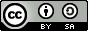 Attribution-ShareAlike 4.0 International LicenseISSN 2974-8070Titolo articolodi Nome Autore_______1. Utilizzo del template Utilizzare questo template per comporre il testo da sottoporre alla rivista Configurazioni. Per un utilizzo corretto è necessario aver installato i font EB Garamond, Futura BK e Plena, scaricabili a questo link. Cominciare ogni capoverso con un rientro di 0,5 cm. Fa eccezione il primo capoverso di ogni paragrafo, che non deve presentare rientro. È raccomandabile suddividere l’articolo in paragrafi numerati; formattare i titoli di paragrafo seguendo l’esempio di questo documento.Le citazioni lunghe vanno separate dal corpo del testo con un a capo sia all’inizio sia alla fine, e formattate secondo lo stile corrispondente (EB Garamond corpo 12).In generale, per la formattazione utilizzare le funzionalità stili di Word, già preimpostate in questo template. Per comodità forniamo una tabella con i principali stili di word da utilizzare a seconda della sezione dell’articolo:Tab. 1 Stili di Word2. Convenzioni tipografichePer espressioni traslate utilizzare gli apici singoli. Limitare l’uso del corsivo enfatico. Le parole straniere vanno in corsivo.Utilizzare il corsivo per evidenziare la menzione di un termine specifico (ad es. «l’avverbio caldamente ricorre 7 volte all’interno del poemetto, contrastando con la generale asperità del dettato»; «il significato del termine riuso va ricondotto alle teorie di Lausberg»).Utilizzare le virgolette doppie alte per il discorso riportato.Le citazioni nel corpo del testo (meno di 3 righe) vanno riportate tra virgolette a sergente: «...». Le citazioni interne alle citazioni, invece, con virgolette doppie alte: “…”.Il segno per separare i versi nelle citazioni incluse nel corpo del testo è la stanghetta verticale | (e non lo slash obliquo). Utilizzare la doppia stanghetta per segnalare la separazione tra le strofe (||).Le citazioni di poesie intere o gruppi di versi che si vogliano staccare dal corpo del testo devono rispettare l’impaginazione dell’originale; per il resto seguono le regole per le citazioni lunghe. L’esponente di nota segue sempre il segno di punteggiatura.3. Riferimenti bibliograficiLa rivista utilizza il sistema autore-data per le citazioni all’interno del testo, completato dalla bibliografia estesa fornita alla fine dell’articolo. Non si devono dare, pertanto, riferimenti bibliografici estesi in nota. Per citazioni o riferimenti nel corpo del testo, attenersi ai seguenti modelli:Come ha notato Gianfranco Contini (1930: 103), «l’arte del Moretti è in ogni caso costituzionalmente autobiografica».Una delle «periferie antiliriche» individuate da Mazzoni consiste in un «recupero dell’oggettività» (2005: 189-193) che può interessare tanto il contenuto quanto la forma dei componimenti. Adottando tale prospettiva il ‘mito’ dell’autoreferenzialità del linguaggio poetico viene confutato: «lungi dal sospendere il riferimento, l’opera d’arte è opaca […] perché sono in atto determinate modalità di riferimento» (Brioschi 2002: 240). Laura Wilder (2005) ha analizzato tre nuovi topoi specifici del discorso critico, aggiornando il seminale modello retorico (cf. Fahnestock and Secor 1991) alla nuova temperie culturale.I titoli di opera vanno sempre in corsivo. I titoli di opera contenuti in titoli di opera vanno in tondo.I titoli articolo, capitolo di libro, sezione di opera poetica vanno sempre tra virgolette doppie alte. Fa eccezione il caso in cui un titolo di articolo, capitolo di libro o sezione di opera poetica sia incluso in un titolo già racchiuso tra virgolette doppie: in questo caso si usino gli apici singoli.Per i titoli di componimento poetico utilizzare il corsivo. Per segnalare il numero dei versi utilizzare le abbreviazioni “v.” e “vv.”.I titoli di libro inclusi in un titolo racchiuso da virgolette doppie (es. un titolo di articolo) vanno in corsivo.Per formattare la bibliografia in fondo all’articolo selezionare lo stile “Bibliografia Configurazioni”. L’elenco dei riferimenti deve seguire l’ordine alfabetico. Più opere di uno stesso autore sono ordinate cronologicamente; il nome dell’autore viene sempre ripetuto (non utilizzare mai Id., Ead. e analoghi). Per stilare i singoli riferimenti conformarsi agli esempi che seguono:LIBROBrioschi, Franco. 2002. Critica della ragion poetica e altri saggi di letteratura e filosofia. Torino: Bollati Boringhieri.Contini, Gianfranco. 1939. Esercizî di lettura sopra autori contemporanei con un’appendice su testi non contemporanei. Firenze: Parenti.Contini, Gianfranco. 2012. Dove va la cultura europea? Relazione sulle cose di Ginevra, a cura di Luca Baranelli e Daniele Giglioli. Macerata: Quodlibet.Mazzoni, Guido. 2005. Sulla poesia moderna. Bologna: Il Mulino.Pizzamiglio, Gilberto, a cura di. 2006. Andrea Zanzotto tra Soligo e laguna di Venezia. Firenze: Olschki.LIBRO MULTIAUTOREFino a tre autori, riportare nomi e cognomi degli autori per esteso secondo i modelli seguenti. Da quattro autori in su riportare solo il primo in ordine alfabetico, seguito dalla sigla “et al.” in tondo.Bongiorno, Giorgia e Laura Toppan, a cura di. 2018. Nel «melograno di lingue». Plurilinguismo e traduzione in Andrea Zanzotto. Firenze: Firenze University Press.Zangrandi, Silvia T., Daniela Bombara e Ellen Patat, a cura di. 2022. Scienza e follia: stravaganza ed eccezione. Alchimisti, maghi, scienziati eslegi nella letteratura e nella cultura contemporanea. Bologna: Pàtron Editore. Alfano, Giancarlo et al., a cura di. Parola plurale: sessantaquattro poeti italiani fra due secoli. Roma: Sossella.Nel caso di riferimenti bibliografici in inglese, usare “and” al posto di “e”; usare “ed.” o “eds.” o “edited by” (a seconda della posizione) al posto di “a cura di”:Bazerman, Charles and James G. Paradis, eds. 1991. Textual dynamics of the professions: Historical and contemporary studies of writing in professional communities. Madison: University of Wisconsin Press.ARTICOLO IN RIVISTACome nei seguenti esempi, dare il numero del volume seguito eventualmente da quello del fascicolo, separato da un punto. Inserire mese ed eventuale giorno di pubblicazione solo nel caso di quotidiani o periodici settimanali o mensili. I titoli di rivista vanno sempre in corsivo, sia nella bibliografia in fondo sia nel corpo del testo.Contini, Gianfranco. 1930. “Marino Moretti in Tempo felice”. Rivista Rosminiana, 24.1, 103-108.Wilder, Laura. 2005. “‘The Rhetoric of Literary Criticism’ Revisited. Mistaken Critics, Complex Contexts, and Social Justice”. Written Communication, 22.1, 76-119.CAPITOLO DI LIBROManigrasso, Leonardo. 2018. “Note su un critico e traduttore di Éluard”. In Nel «melograno di lingue». Plurilinguismo e traduzione in Andrea Zanzotto, a cura di Giorgia Bongiorno e Laura Toppan, 191-201. Firenze: Firenze University Press.Dollimore, Jonathan. 1985. “Transgression and Surveillance in Measure for Measure”. In Political Shakespeare: New Essays in Cultural Materialism, edited by Jonathan Dollimore and Alan Sinfield, 72-87. Ithaca, NY: Cornell University Press.ARTICOLO DI GIORNALEZanzotto, Andrea. 2004. “Rileggere Dante con gli occhi del suo tempo”. Corriere della sera, 20 settembre, 19.ARTICOLO ONLINEAssicurarsi che i link siano corretti e accessibili. Inserire il DOI ove possibile.Ginzburg, Alessandra. 2013. “Flatlandia e l’impensabilità dell’inconscio simmetrico di Matte Blanco”. La letteratura e noi, 23 febbraio, <laletteraturaenoi.it/2013/02/23/flatlandia-e-limpensabilita-dellinconscio-simmetrico-di-matte-blanco/>. Ultimo accesso: 3 agosto 2021.Menzio, Pino. 2014. “Ritorno alle cose, amore per le cose. Lo spazio etico della letteratura”. Enthymema, 10, 69-93, <doi.org/10.13130/2037-2426/3998>. Ultimo accesso: 3 agosto 2021.4. Casistica più complessa – casi dubbiPer la casistica più complessa si consultino le indicazioni contenute in questa scheda (vedere pp. 10-16). Considerare solo le notazioni relative ai casi che non siano già disciplinati dalle presenti norme, che a volte differiscono da quelle esposte nella scheda del link (ad esempio, per l’uso dei trattini nei riferimenti bibliografici e per la forma dei riferimenti ad articoli in rivista o ad articoli online è NECESSARIO SEGUIRE LE INDICAZIONI DATE NEL PRESENTE FILE e non quelle contenute nella scheda del link sopraindicato).Per qualunque dubbio sulle norme scrivete a	 seminariopoesiacontemporanea@gmail.com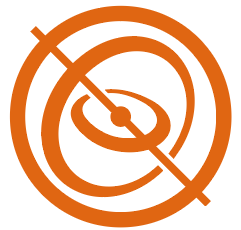 CONFIGURAZIONI 2 (2023)Titolo articoloNome autoreAffiliazioneSezione dell’articoloStile di Word da applicareCorpo del testoNormaleCitazione fuori dal corpoCitazione fuori dal corpoTitolo di paragrafoTitolo 3,paragrafoNotenote a piè di paginaBibliografia in fondoBibliografia Configurazioni